FinlandFinlandFinlandNovember 2028November 2028November 2028November 2028MondayTuesdayWednesdayThursdayFridaySaturdaySunday12345All Saints’ Day6789101112Father’s Day131415161718192021222324252627282930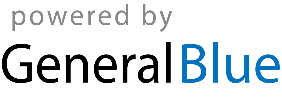 